О внесении изменений в приказ министерства управления финансами Самарской области от 24.12.2020 № 01-07/87н «Об утверждении Порядка исполнения областного бюджета по расходам и источникам финансирования дефицита областного бюджета и признании утратившими силу отдельных приказов министерства управления финансами Самарской области»В соответствии с Положением о министерстве управления финансами Самарской области, утвержденным постановлением Правительства Самарской области от 21.11.2008 № 447, приказываю:1. Внести в приказ министерства управления финансами Самарской области от 24.12.2020 № 01-07/87н «Об утверждении Порядка исполнения областного бюджета по расходам и источникам финансирования дефицита областного бюджета и признании утратившими силу отдельных приказов министерства управления финансами Самарской области» следующие изменения:в Порядке исполнения областного бюджета по расходам и источникам финансирования дефицита областного бюджета:в пункте 4.2:в абзаце двенадцатом слова «2021-2022 годах» заменить словами «2021-2023 годах»;в абзаце двадцать втором слова «государственной корпорации - Фонда содействия реформированию жилищно-коммунального хозяйства» заменить словами «публично-правовой компании «Фонд развития территорий».2. Опубликовать настоящий приказ на официальном сайте Правительства Самарской области в информационно-телекоммуникационной сети Интернет.3. Настоящий приказ вступает в силу со дня его официального опубликования.Стёпкина 2145725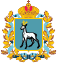 МИНИСТЕРСТВО УПРАВЛЕНИЯ ФИНАНСАМИСАМАРСКОЙ ОБЛАСТИПРИКАЗ№  г.Самара